.LEFT SIDE STEP, RIGHT CROSS ROCK, LEFT RECOVER, RIGHT CHASSE (¼- RIGHT), LEFT FORWARD, PIVOT ½ RIGHT, FORWARD LOCK FORWARD (LEFT, RIGHT, LEFT)RIGHT FORWARD, LEFT TOUCH, LEFT BACK, RIGHT TOUCH, RIGHT FORWARD, LEFT TOUCH, BACK LOCK BACK (LEFT, RIGHT, LEFT)RIGHT SIDE ROCK, LEFT RECOVER, LEFT CROSS SHUFFLE (RIGHT, LEFT, RIGHT), LEFT TOUCH, ¼ LEFT, RIGHT FORWARD, LEFT KICK FORWARDHOLD, LEFT COASTER STEP, RIGHT STOMP FORWARD, HOLD WITH CLAP X3, HOLDREPEATTAG AAt the end of the 3rd and 7th wall, add these 4 countsTAG BAt the end of the 10th wall, hold for 2 more counts, add these 8 counts, and at the end of the 11th wall, add these 8 countsWild City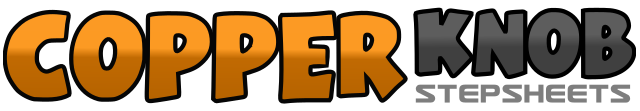 .......Count:32Wall:2Level:Intermediate.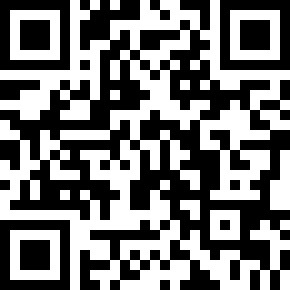 Choreographer:Lewis Lee (CAN)Lewis Lee (CAN)Lewis Lee (CAN)Lewis Lee (CAN)Lewis Lee (CAN).Music:Wild City - Aaron KwokWild City - Aaron KwokWild City - Aaron KwokWild City - Aaron KwokWild City - Aaron Kwok........1-3Left step to left side, right cross over left, recover weight back onto left4&5Right step to right side, left step beside right, ¼ turn right step right forward6-7Left step forward, pivot a ½ turn right shift weight on right8&1Left step forward, right lock behind left, left step forward2-3Right step forward (body angled left), left toe touch beside right (snap fingers)4-5Left step back (body center), right toe touch beside left (snap fingers)6-7Right step forward (body angled left), left toe touch beside right (snap fingers)8&1Left step back (body center), right lock in front of left, left step back2-3Right step to right side, recover weight back onto left4&5Right cross over left, left step to left side, right cross over left6-7Left toe touch beside right, ¼ turn left step left foot forward8-1Right step forward, left kick forward2-3&4Hold, left step back, right step beside left, left step forward5-6&7Right stomp forward, clap hands three times over left shoulder8Hold1-2Left step to left side, right touch beside left3-4Right step to right side, left touch beside right1-2Left step to left side, right touch beside left3-4Right step to right side, left touch beside right&5Left step to left side, right knee hitch up in front of left6&7-8Stomp in place three times (right, left, right), hold